Publicado en Madrid el 08/08/2018 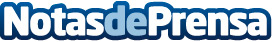 Lime llega a Madrid con sus patinetes eléctricos compartidos de libre estacionamientoEste nuevo servicio de movilidad inteligente se extenderá en breve a otras ciudades españolas y se prevé la creación de decenas de puestos de trabajoDatos de contacto:Fran Valmaña 913 207 061Nota de prensa publicada en: https://www.notasdeprensa.es/lime-llega-a-madrid-con-sus-patinetes Categorias: Nacional Madrid Emprendedores E-Commerce Dispositivos móviles Innovación Tecnológica http://www.notasdeprensa.es